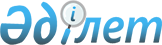 О внесении изменений в решение городского маслихата от 24 декабря 2013 года № 24/175 "О городском бюджете на 2014-2016 годы"
					
			С истёкшим сроком
			
			
		
					Решение Балхашского городского маслихата Карагандинской области от 26 ноября 2014 года № 33/264. Зарегистрировано Департаментом юстиции Карагандинской области 10 декабря 2014 года № 2860. Прекращено действие в связи с истечением срока
      В соответствии с Бюджетным кодексом Республики Казахстан от 4 декабря 2008 года, Законом Республики Казахстан от 23 января 2001 года "О местном государственном управлении и самоуправлении в Республике Казахстан" городской маслихат РЕШИЛ:
      1. Внести в решение городского маслихата от 24 декабря 2013 года № 24/175 "О городском бюджете на 2014-2016 годы" (зарегистрировано в Реестре государственной регистрации нормативных правовых актов за № 2503, опубликовано в газетах "Балқаш өңірі" от 17 января 2014 года № 4-5, "Северное Прибалхашье" от 17 января 2014 года № 4-5, в информационно-правовой системе "Әділет" от 03 февраля 2014 года) следующие изменения:
      1) пункт 1 изложить в новой редакции:
      "1. Утвердить городской бюджет на 2014-2016 годы согласно приложениям 1, 2 и 3 к настоящему решению, в том числе на 2014 год в следующих объемах:
      1) доходы – 5 886 493 тысяч тенге, в том числе по:
      налоговым поступлениям – 3 557 564 тысяч тенге;
      неналоговым поступлениям – 25 501 тысяч тенге;
      поступлениям от продажи основного капитала – 48 748 тысяч тенге;
      поступлениям трансфертов – 2 254 680 тысяч тенге;
      2) затраты – 5 911 322 тысяч тенге;
      3) чистое бюджетное кредитование – 28 736 тысяч тенге:
      бюджетные кредиты – 28 736 тысяч тенге;
      погашение бюджетных кредитов – 0 тысяч тенге;
      4) сальдо по операциям с финансовыми активами – 42 312 тысяч тенге, в том числе:
      приобретение финансовых активов – 42 921 тысяч тенге;
      поступления от продажи финансовых активов государства – 609 тысяч тенге;
      5) дефицит (профицит) бюджета – минус 95 877 тысяч тенге;
      6) финансирование дефицита (использование профицита) бюджета – 95 877 тысяч тенге:
      поступление займов – 62 203 тысяч тенге;
      погашение займов – 0 тысяч тенге;
      используемые остатки бюджетных средств – 33 674 тысяч тенге.";
      2) пункт 5 изложить в новой редакции:
      "5. Учесть, что в составе поступлений городского бюджета на 2014 год предусмотрены целевые текущие трансферты в сумме 8112 тысяч тенге на оснащение учебным оборудованием кабинетов физики, химии, биологии в государственных учреждениях основного среднего и общего среднего образования.";
      3) пункт 8-1 изложить в новой редакции:
      "8-1. Учесть, что в составе поступлений городского бюджета на 2014 год предусмотрены целевые текущие трансферты в сумме 479 тысяч тенге на выплату государственной адресной социальной помощи.";
      4) пункт 8-2 изложить в новой редакции:
      "8-2. Учесть, что в составе поступлений городского бюджета на 2014 год предусмотрены целевые текущие трансферты в сумме 5037 тысяч тенге на проведение энергетического аудита многоквартирных жилых домов.";
      5) пункт 8-3 изложить в новой редакции:
      "8-3. Учесть, что в составе поступлений городского бюджета на 2014 год предусмотрены целевые текущие трансферты в сумме 389 426 тысяч тенге на реализацию текущих мероприятий в рамках Программы развития моногородов на 2012-2020 годы.";
      6) пункт 8-4 изложить в новой редакции:
      "8-4. Учесть, что в составе поступлений городского бюджета на 2014 год предусмотрены целевые текущие трансферты в сумме 107 368 тысяч тенге на выплату ежемесячной надбавки за особые условия труда к должностным окладам работников государственных учреждений, не являющихся государственными служащими, а также работников государственных предприятий, финансируемых из местных бюджетов.";
      7) пункт 9-1 изложить в новой редакции:
      "9-1. Учесть, что в составе поступлений городского бюджета на 2014 год предусмотрены целевые трансферты на развитие в сумме 80000 тысяч тенге на проектирование, развитие, обустройство и (или) приобретение инженерно-коммуникационной инфраструктуры.";
      8) пункт 13 изложить в новой редакции:
      "13. Утвердить резерв акимата города Балхаш на 2014 год в сумме 6264 тысяч тенге.";
      9) приложения 1, 4 и 5 к указанному решению изложить в новой редакции согласно приложениям 1, 2 и 3 к настоящему решению.
      2. Настоящее решение вводится в действие с 1 января 2014 года. Городской бюджет на 2014 год Расходы по бюджетным программам,
реализуемые в поселке Саяк на 2014 год Расходы по бюджетным программам,
реализуемые в поселке Гулшат на 2014 год
					© 2012. РГП на ПХВ «Институт законодательства и правовой информации Республики Казахстан» Министерства юстиции Республики Казахстан
				
Председатель сессии
А. Сокульский
Секретарь городского маслихата
К. РахимберлинаПриложение 1
к решению городского маслихата
от 26 ноября 2014 года № 33/264
Приложение 1
к решению городского маслихата
от 24 декабря 2013 года № 24/175
Категория
Категория
Категория
Категория
Сумма, (тысяч тенге)
Класс
Класс
Класс
Сумма, (тысяч тенге)
Подкласс 
Подкласс 
Сумма, (тысяч тенге)
Наименование
Сумма, (тысяч тенге)
I. Доходы 
5886493
1
Налоговые поступления
3557564
01
Подоходный налог
1015181
2
Индивидуальный подоходный налог
1015181
03
Социальный налог
752173
1
Социальный налог
752173
04
Hалоги на собственность
791439
1
Hалоги на имущество
590042
3
Земельный налог
60380
4
Hалог на транспортные средства
140951
5
Единый земельный налог
66
05
Внутренние налоги на товары, работы и услуги
976815
2
Акцизы
11659
3
Поступления за использование природных и других ресурсов
935200
4
Сборы за ведение предпринимательской и профессиональной деятельности
23511
5
Налог на игорный бизнес
6445
08
Обязательные платежи, взимаемые за совершение юридически значимых действий и (или) выдачу документов уполномоченными на то государственными органами или должностными лицами
21956
1
Государственная пошлина
21956
2
Неналоговые поступления
25501
01
Доходы от государственной собственности
18809
1
Поступления части чистого дохода государственных предприятий
165
5
Доходы от аренды имущества, находящегося в государственной собственности
18644
02
Поступления от реализации товаров (работ, услуг) государственными учреждениями, финансируемыми из государственного бюджета
95
1
Поступления от реализации товаров (работ, услуг) государственными учреждениями, финансируемыми из государственного бюджета
95
06
Прочие неналоговые поступления
6597
1
Прочие неналоговые поступления
6597
3
Поступления от продажи основного капитала
48748
03
Продажа земли и нематериальных активов
48748
1
Продажа земли
39663
2
Продажа нематериальных активов
9085
4
Поступления трансфертов 
2254680
02
Трансферты из вышестоящих органов государственного управления
2254680
2
Трансферты из областного бюджета
2254680
Функциональная группа
Функциональная группа
Функциональная группа
Функциональная группа
Функциональная группа
Сумма, (тысяч тенге)
Функциональная подгруппа
Функциональная подгруппа
Функциональная подгруппа
Функциональная подгруппа
Сумма, (тысяч тенге)
Администратор бюджетных программ
Администратор бюджетных программ
Администратор бюджетных программ
Сумма, (тысяч тенге)
Программа
Программа
Сумма, (тысяч тенге)
Наименование
Сумма, (тысяч тенге)
II. Затраты
5911322
01
Государственные услуги общего характера
191283
1
Представительные, исполнительные и другие органы, выполняющие общие функции государственного управления
159303
112
Аппарат маслихата района (города областного значения)
23366
001
Услуги по обеспечению деятельности маслихата района (города областного значения)
22190
003
Капитальные расходы государственного органа 
1176
122
Аппарат акима района (города областного значения)
100610
001
Услуги по обеспечению деятельности акима района (города областного значения)
94883
003
Капитальные расходы государственного органа 
5727
123
Аппарат акима района в городе, города районного значения, поселка, села, сельского округа
35327
001
Услуги по обеспечению деятельности акима района в городе, города районного значения, поселка, села, сельского округа
34865
022
Капитальные расходы государственного органа
462
2
Финансовая деятельность
5537
459
Отдел экономики и финансов района (города областного значения)
5537
003
Проведение оценки имущества в целях налогообложения
1776
010
Приватизация, управление коммунальным имуществом, постприватизационная деятельность и регулирование споров, связанных с этим 
588
011
Учет, хранение, оценка и реализация имущества, поступившего в коммунальную собственность
3173
9
Прочие государственные услуги общего характера
26443
459
Отдел экономики и финансов района (города областного значения)
26443
001
Услуги по реализации государственной политики в области формирования и развития экономической политики, государственного планирования, исполнения бюджета и управления коммунальной собственностью района (города областного значения)
25512
015
Капитальные расходы государственного органа 
931
02
Оборона
5697
1
Военные нужды
5597
122
Аппарат акима района (города областного значения)
5597
005
Мероприятия в рамках исполнения всеобщей воинской обязанности
5597
2
Организация работы по чрезвычайным ситуациям
100
122
Аппарат акима района (города областного значения)
100
007
Мероприятия по профилактике и тушению степных пожаров районного (городского) масштаба, а также пожаров в населенных пунктах, в которых не созданы органы государственной противопожарной службы
100
03
Общественный порядок, безопасность, правовая, судебная, уголовно-исполнительная деятельность
27704
9
Прочие услуги в области общественного порядка и безопасности
27704
458
Отдел жилищно-коммунального хозяйства, пассажирского транспорта и автомобильных дорог района (города областного значения)
27704
021
Обеспечение безопасности дорожного движения в населенных пунктах
27704
04
Образование
2614864
1
Дошкольное воспитание и обучение
276227
471
Отдел образования, физической культуры и спорта района (города областного значения)
276227
040
Реализация государственного образовательного заказа в дошкольных организациях образования
276227
2
Начальное, основное среднее и общее среднее образование
2235323
471
Отдел образования, физической культуры и спорта района (города областного значения)
2235323
004
Общеобразовательное обучение
2054191
005
Дополнительное образование для детей и юношества
181132
9
Прочие услуги в области образования
103314
471
Отдел образования, физической культуры и спорта района (города областного значения)
103314
009
Приобретение и доставка учебников, учебно-методических комплексов для государственных учреждений образования района (города областного значения)
20000
010
Проведение школьных олимпиад, внешкольных мероприятий и конкурсов районного (городского) масштаба
3070
020
Ежемесячная выплата денежных средств опекунам (попечителям) на содержание ребенка-сироты (детей-сирот), и ребенка (детей), оставшегося без попечения родителей
43707
067
Капитальные расходы подведомственных государственных учреждений и организаций
34656
068
Обеспечение повышения компьютерной грамотности населения
1881
06
Социальная помощь и социальное обеспечение
212166
2
Социальная помощь
175949
123
Аппарат акима района в городе, города районного значения, поселка, села, сельского округа
1591
003
Оказание социальной помощи нуждающимся гражданам на дому
1591
451
Отдел занятости и социальных программ района (города областного значения)
163978
002
Программа занятости
25825
005
Государственная адресная социальная помощь
753
006
Оказание жилищной помощи 
9299
007
Социальная помощь отдельным категориям нуждающихся граждан по решениям местных представительных органов
58787
010
Материальное обеспечение детей-инвалидов, воспитывающихся и обучающихся на дому
1512
014
Оказание социальной помощи нуждающимся гражданам на дому
39486
016
Государственные пособия на детей до 18 лет
2029
017
Обеспечение нуждающихся инвалидов обязательными гигиеническими средствами и предоставление услуг специалистами жестового языка, индивидуальными помощниками в соответствии с индивидуальной программой реабилитации инвалида
26287
471
Отдел образования, физической культуры и спорта района (города областного значения)
10380
012
Социальная поддержка обучающихся и воспитанников организаций образования очной формы обучения в виде льготного проезда на общественном транспорте (кроме такси) по решению местных представительных органов
10380
9
Прочие услуги в области социальной помощи и социального обеспечения
36217
451
Отдел занятости и социальных программ района (города областного значения)
36217
001
Услуги по реализации государственной политики на местном уровне в области обеспечения занятости и реализации социальных программ для населения
35305
011
Оплата услуг по зачислению, выплате и доставке пособий и других социальных выплат
912
07
Жилищно-коммунальное хозяйство
1198838
1
Жилищное хозяйство
270404
458
Отдел жилищно-коммунального хозяйства, пассажирского транспорта и автомобильных дорог района (города областного значения)
5037
049
Проведение энергетического аудита многоквартирных жилых домов 
5037
467
Отдел строительства района (города областного значения)
246722
003
Проектирование, строительство и (или) приобретение жилья коммунального жилищного фонда 
166722
004
Проектирование, развитие, обустройство и (или) приобретение инженерно-коммуникационной инфраструктуры 
80000
479
Отдел жилищной инспекции района (города областного значения)
18645
001
Услуги по реализации государственной политики на местном уровне в области жилищного фонда
17945
005
Капитальные расходы государственного органа 
700
2
Коммунальное хозяйство
392292
458
Отдел жилищно-коммунального хозяйства, пассажирского транспорта и автомобильных дорог района (города областного значения)
392292
012
Функционирование системы водоснабжения и водоотведения
106468
026
Организация эксплуатации тепловых сетей, находящихся в коммунальной собственности районов (городов областного значения)
40000
028
Развитие коммунального хозяйства
5000
029
Развитие системы водоснабжения и водоотведения 
240824
3
Благоустройство населенных пунктов
536142
123
Аппарат акима района в городе, города районного значения, поселка, села, сельского округа
6952
008
Освещение улиц населенных пунктов
4754
009
Обеспечение санитарии населенных пунктов
1498
011
Благоустройство и озеленение населенных пунктов
700
458
Отдел жилищно-коммунального хозяйства, пассажирского транспорта и автомобильных дорог района (города областного значения)
529190
015
Освещение улиц в населенных пунктах
89643
017
Содержание мест захоронений и захоронение безродных
3286
018
Благоустройство и озеленение населенных пунктов
436261
08
Культура, спорт, туризм и информационное пространство
352004
1
Деятельность в области культуры
45399
123
Аппарат акима района в городе, города районного значения, поселка, села, сельского округа
4028
006
Поддержка культурно-досуговой работы на местном уровне
4028
455
Отдел культуры и развития языков района (города областного значения)
41371
003
Поддержка культурно-досуговой работы
41371
2
Спорт
66564
471
Отдел образования, физической культуры и спорта района (города областного значения)
66564
013
Развитие массового спорта и национальных видов спорта
50785
014
Проведение спортивных соревнований на районном (города областного значения) уровне
3515
015
Подготовка и участие членов сборных команд района (города областного значения) по различным видам спорта на областных спортивных соревнованиях
12264
3
Информационное пространство
121915
455
Отдел культуры и развития языков района (города областного значения)
76415
006
Функционирование районных (городских) библиотек
58840
007
Развитие государственного языка и других языков народа Казахстана
17575
456
Отдел внутренней политики района (города областного значения)
45500
002
Услуги по проведению государственной информационной политики через газеты и журналы 
30000
005
Услуги по проведению государственной информационной политики через телерадиовещание
15500
9
Прочие услуги по организации культуры, спорта, туризма и информационного пространства
118126
455
Отдел культуры и развития языков района (города областного значения)
70191
001
Услуги по реализации государственной политики на местном уровне в области развития языков и культуры
10491
010
Капитальные расходы государственного органа 
250
032
Капитальные расходы подведомственных государственных учреждений и организаций
59450
456
Отдел внутренней политики района (города областного значения)
47935
001
Услуги по реализации государственной политики на местном уровне в области информации, укрепления государственности и формирования социального оптимизма граждан
13490
003
Реализация мероприятий в сфере молодежной политики
33945
006
Капитальные расходы государственного органа 
500
10
Сельское, водное, лесное, рыбное хозяйство, особо охраняемые природные территории, охрана окружающей среды и животного мира, земельные отношения
50465
1
Сельское хозяйство
30005
474
Отдел сельского хозяйства и ветеринарии района (города областного значения)
30005
001
Услуги по реализации государственной политики на местном уровне в сфере сельского хозяйства и ветеринарии 
20924
003
Капитальные расходы государственного органа 
500
005
Обеспечение функционирования скотомогильников (биотермических ям) 
1646
007
Организация отлова и уничтожения бродячих собак и кошек
6350
008
Возмещение владельцам стоимости изымаемых и уничтожаемых больных животных, продуктов и сырья животного происхождения
92
012
Проведение мероприятий по идентификации сельскохозяйственных животных 
493
6
Земельные отношения
15359
463
Отдел земельных отношений района (города областного значения)
15359
001
Услуги по реализации государственной политики в области регулирования земельных отношений на территории района (города областного значения)
14298
007
Капитальные расходы государственного органа 
1061
9
Прочие услуги в области сельского, водного, лесного, рыбного хозяйства, охраны окружающей среды и земельных отношений
5101
474
Отдел сельского хозяйства и ветеринарии района (города областного значения)
5101
013
Проведение противоэпизоотических мероприятий
5101
11
Промышленность, архитектурная, градостроительная и строительная деятельность
44775
2
Архитектурная, градостроительная и строительная деятельность
44775
467
Отдел строительства района (города областного значения)
12571
001
Услуги по реализации государственной политики на местном уровне в области строительства
12571
468
Отдел архитектуры и градостроительства района (города областного значения)
32204
001
Услуги по реализации государственной политики в области архитектуры и градостроительства на местном уровне 
12544
002
Создание информационных систем
13650
003
Разработка схем градостроительного развития территории района и генеральных планов населенных пунктов
6010
12
Транспорт и коммуникации
227938
1
Автомобильный транспорт
223805
458
Отдел жилищно-коммунального хозяйства, пассажирского транспорта и автомобильных дорог района (города областного значения)
223805
023
Обеспечение функционирования автомобильных дорог
223805
9
Прочие услуги в сфере транспорта и коммуникаций
4133
458
Отдел жилищно-коммунального хозяйства, пассажирского транспорта и автомобильных дорог района (города областного значения)
4133
037
Субсидирование пассажирских перевозок по социально значимым городским (сельским), пригородным и внутрирайонным сообщениям 
4133
13
Прочие
985407
3
Поддержка предпринимательской деятельности и защита конкуренции
0
494
Отдел предпринимательства и промышленности района (города областного значения)
0
006
Поддержка предпринимательской деятельности
0
9
Прочие
985407
458
Отдел жилищно-коммунального хозяйства, пассажирского транспорта и автомобильных дорог района (города областного значения)
862480
001
Услуги по реализации государственной политики на местном уровне в области жилищно-коммунального хозяйства, пассажирского транспорта и автомобильных дорог
28546
013
Капитальные расходы государственного органа 
0
044
Текущее обустройство моногородов в рамках Программы развития моногородов на 2012-2020 годы
312426
085
Реализация бюджетных инвестиционных проектов в рамках Программы развития моногородов на 2012-2020 годы
521508
459
Отдел экономики и финансов района (города областного значения)
6264
012
Резерв местного исполнительного органа района (города областного значения) 
6264
471
Отдел образования, физической культуры и спорта района (города областного значения)
27173
001
Услуги по обеспечению деятельности отдела образования, физической культуры и спорта
26923
018
Капитальные расходы государственного органа 
250
494
Отдел предпринимательства и промышленности района (города областного значения)
89490
001
Услуги по реализации государственной политики на местном уровне в области развития предпринимательства и промышленности
12490
033
Субсидирование процентной ставки по кредитам для реализации проектов в рамках Программы развития моногородов на 2012-2020 годы 
62000
034
Предоставление грантов на развитие новых производств в рамках Программы развития моногородов на 2012-2020 годы 
15000
14
Обслуживание долга
159
1
Обслуживание долга
159
459
Отдел экономики и финансов района (города областного значения)
159
021
Обслуживание долга местных исполнительных органов по выплате вознаграждений и иных платежей по займам из областного бюджета
159
15
Трансферты
22
1
Трансферты
22
459
Отдел экономики и финансов района (города областного значения)
22
006
Возврат неиспользованных (недоиспользованных) целевых трансфертов
22
III. Чистое бюджетное кредитование
28736
Бюджетные кредиты
28736
13
Прочие
28736
9
Прочие
28736
494
Отдел предпринимательства и промышленности района (города областного значения)
28736
008
Кредитование на содействие развитию предпринимательства в моногородах
28736
Погашение бюджетных кредитов
0
IV. Сальдо по операциям с финансовыми активами
42312
Приобретения финансовых активов
42921
13
Прочие
42921
9
Прочие
42921
458
Отдел жилищно-коммунального хозяйства, пассажирского транспорта и автомобильных дорог района (города областного значения)
42921
060
Увеличение уставных капиталов специализированных уполномоченных организаций
42921
Поступления от продажи финансовых активов государства
609
V. Дефицит (профицит) бюджета
-95877
VI. Финансирование дефицита (использование профицита) бюджета
95877
Поступление займов
62203
Погашение займов
0
Категория
Категория
Категория
Категория
Сумма, (тысяч тенге)
Класс
Класс
Класс
Сумма, (тысяч тенге)
Подкласс
Подкласс
Сумма, (тысяч тенге)
Наименование
Сумма, (тысяч тенге)
8
Используемые остатки бюджетных средств
33674
01
Остатки бюджетных средств
33674
1
Свободные остатки бюджетных средств
33674Приложение 2
к решению городского маслихата
от 26 ноября 2014 года № 33/264
Приложение 4
к решению городского маслихата
от 24 декабря 2013 года № 24/175
Функциональная группа
Функциональная группа
Функциональная группа
Функциональная группа
Функциональная группа
Сумма, (тысяч тенге)
Функциональная подгруппа
Функциональная подгруппа
Функциональная подгруппа
Функциональная подгруппа
Сумма, (тысяч тенге)
Администратор бюджетных программ
Администратор бюджетных программ
Администратор бюджетных программ
Сумма, (тысяч тенге)
Программа
Программа
Сумма, (тысяч тенге)
Наименование
Сумма, (тысяч тенге)
Всего
25418
01
Государственные услуги общего характера
20862
1
Представительные, исполнительные и другие органы, выполняющие общие функции государственного управления
20862
123
Аппарат акима района в городе, города районного значения, поселка, села, сельского округа
20862
001
Услуги по обеспечению деятельности акима района в городе, города районного значения, поселка, села, сельского округа
20400
022
Капитальные расходы государственного органа
462
06
Социальная помощь и социальное обеспечение
579
2
Социальная помощь
579
123
Аппарат акима района в городе, города районного значения, поселка, села, сельского округа
579
003
Оказание социальной помощи нуждающимся гражданам на дому
579
07
Жилищно-коммунальное хозяйство
3977
3
Благоустройство населенных пунктов
3977
123
Аппарат акима района в городе, города районного значения, поселка, села, сельского округа
3977
008
Освещение улиц населенных пунктов
2277
009
Обеспечение санитарии населенных пунктов
1000
011
Благоустройство и озеленение населенных пунктов
700Приложение 3
к решению городского маслихата
от 26 ноября 2014 года № 33/264
Приложение 5
к решению городского маслихата
от 24 декабря 2013 года № 24/175
Функциональная группа
Функциональная группа
Функциональная группа
Функциональная группа
Функциональная группа
Сумма, (тысяч тенге)
Функциональная подгруппа
Функциональная подгруппа
Функциональная подгруппа
Функциональная подгруппа
Сумма, (тысяч тенге)
Администратор бюджетных программ
Администратор бюджетных программ
Администратор бюджетных программ
Сумма, (тысяч тенге)
Программа
Программа
Сумма, (тысяч тенге)
Наименование
Сумма, (тысяч тенге)
Всего
22480
01
Государственные услуги общего характера
14465
1
Представительные, исполнительные и другие органы, выполняющие общие функции государственного управления
14465
123
Аппарат акима района в городе, города районного значения, поселка, села, сельского округа
14465
001
Услуги по обеспечению деятельности акима района в городе, города районного значения, поселка, села, сельского округа
14465
06
Социальная помощь и социальное обеспечение
1012
2
Социальная помощь
1012
123
Аппарат акима района в городе, города районного значения, поселка, села, сельского округа
1012
003
Оказание социальной помощи нуждающимся гражданам на дому
1012
07
Жилищно-коммунальное хозяйство
2975
3
Благоустройство населенных пунктов
2975
123
Аппарат акима района в городе, города районного значения, поселка, села, сельского округа
2975
008
Освещение улиц населенных пунктов
2477
009
Обеспечение санитарии населенных пунктов
498
08
Культура, спорт, туризм и информационное пространство
4028
1
Деятельность в области культуры
4028
123
Аппарат акима района в городе, города районного значения, поселка, села, сельского округа
4028
006
Поддержка культурно-досуговой работы на местном уровне
4028